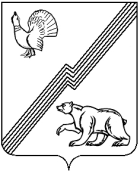 АДМИНИСТРАЦИЯ ГОРОДА ЮГОРСКАХанты-Мансийского автономного округа - ЮгрыПОСТАНОВЛЕНИЕот 04 апреля 2022 года 								        № 636-п
О внесении изменения в постановлениеадминистрации города Югорска от 24.11.2021 № 2244-п «О перечне главных администраторов доходов бюджета города Югорска, порядке и сроках внесения изменений в перечень главных администраторов доходовбюджета города Югорска»В соответствии со статьей 160.1 Бюджетного кодекса Российской Федерации:1. Внести в приложение 1 к постановлению администрации города Югорска от 24.11.2021 № 2244-п «О перечне главных администраторов доходов бюджета города Югорска, порядке и сроках внесения изменений в перечень главных администраторов доходов бюджета города Югорска» изменение, дополнив после строки:«»строкой следующего содержания:«».2. Опубликовать постановление в официальном печатном издании города Югорска и разместить на официальном сайте органов местного самоуправления города Югорска.3. Настоящее постановление вступает в силу после его официального опубликования.4. Контроль за выполнением постановления возложить на директора департамента финансов администрации города Югорска И.Ю. Мальцеву.Исполняющий обязанности главы города Югорска                                                                    С.Д. Голин 0501 17 01040 04 0000 180Невыясненные поступления, зачисляемые в бюджеты городских округов0501 18 01420 04 0000 150Перечисления из бюджетов городских округов по решениям о взыскании средств